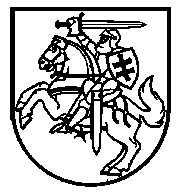 Lietuvos Respublikos VyriausybėnutarimasDĖL neteisėtos migracijos statistinio tyrimo 2021 m. liepos 21 d. Nr. 565VilniusSiekdama užtikrinti duomenimis grįstų sprendimų valdant valstybės lygio ekstremaliąją situaciją dėl masinio užsieniečių antplūdžio priėmimą ir atsižvelgdama į Lietuvos Respublikos oficialiosios statistikos įstatymo 2 straipsnio 9 dalies nuostatas, Lietuvos Respublikos Vyriausybė nutaria:Pavesti Lietuvos statistikos departamentui:1.	Atlikti  neteisėtos migracijos statistinį tyrimą (toliau – statistinis tyrimas), kurio tikslas – rengti, teikti ir skelbti operatyvius ir detalius neteisėtos migracijos ir su jos valdymu susijusius rodiklius, leidžiančius atlikti išsamią situacijos analizę, priimti pagrįstus jos valdymo sprendimus ir prognozuoti eigą.2.	Statistinį tyrimą atlikti valstybės lygio ekstremaliosios situacijos dėl masinio užsieniečių antplūdžio metu.3.	Statistinį tyrimą atlikti administracinių duomenų pagrindu, naudojant visus reikalingus administracinius duomenų šaltinius (valstybės ir žinybinius registrus, informacines sistemas ir dokumentus, kurie gali būti naudojami viešajam administravimui vykdyti).4.	Statistinio tyrimo metu rinkti užsieniečių, neteisėtai kirtusių Lietuvos Respublikos valstybės sieną, asmens duomenis, tarp jų ir specialių kategorijų asmens duomenis: vardą, pavardę, pilietybę ir (ar) tautybę, asmens ID, gimimo datą, lytį, amžių, laikinojo apgyvendinimo vietos adresą, testavimo ir sveikatos duomenis, susijusius su COVID-19 ligos (koronaviruso infekcijos) diagnoze, vakcinacijos įrašų su vakcina nuo COVID-19 ligos duomenis.5.	Statistinio tyrimo surinktų asmens duomenų pagrindu sukurti duomenų nuasmeninimo sistemą, skirtą keistis Valstybės sienos apsaugos tarnybos prie Lietuvos Respublikos vidaus reikalų ministerijos Nacionalinio koordinacinio centro informacinės sistemos Pasienio įvykių valdymo modulio, Elektroninės sveikatos paslaugų ir bendradarbiavimo infrastruktūros informacinės sistemos ir Užsieniečių registro duomenimis tarp Valstybės sienos apsaugos tarnybos prie Lietuvos Respublikos vidaus reikalų ministerijos, Migracijos departamento prie Lietuvos Respublikos vidaus reikalų ministerijos ir Lietuvos statistikos departamento administracinėms funkcijoms atlikti, sprendimams dėl valstybės lygio ekstremaliosios situacijos valdymo priimti ir statistinei informacijai rengti. 6.	Statistinio tyrimo metu surinktus asmens duomenis, tarp jų ir specialių kategorijų asmens duomenis, naudoti tik duomenų jungimui ir analizei bei saugoti vienus metus po valstybės lygio ekstremaliosios situacijos dėl masinio užsieniečių antplūdžio pabaigos.Ministrė Pirmininkė	Ingrida ŠimonytėVidaus reikalų ministrė	Agnė Bilotaitė